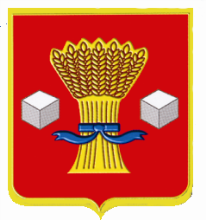 АдминистрацияСветлоярского муниципального района Волгоградской областиПОСТАНОВЛЕНИЕот  15.07.2021                  № 1204Руководствуясь Федеральным законом от 31.07.2020 N 248-ФЗ «О государственном контроле (надзоре) и муниципальном контроле в Российской Федерации», Уставом Светлоярского муниципального района Волгоградской области, Уставом Светлоярского городского поселения Светлоярского муниципального района Волгоградской области, в связи с отсутствием необходимости,п о с т а н о в л я ю:1. Признать утратившим силу  постановление администрации Светлоярского муниципального района Волгоградской области от 20.04.2020 № 724 «Об утверждении Порядка разработки и принятия административных регламентов осуществления муниципального контроля в соответствующих сферах деятельности администрацией Светлоярского муниципального района Волгоградской области».2. Отделу по муниципальной службе, общим и кадровым вопросам (Иванова Н.В.) направить настоящее постановление для опубликования в районной газете «Восход» и разместить данное постановление в сети «Интернет» на официальном сайте Светлоярского   муниципального  района Волгоградской области.3. Настоящее постановление вступает в силу с момента подписания.           4. Контроль над исполнением настоящего постановления возложить на заместителя главы Светлоярского муниципального района Волгоградской области Гладкова А.В.Глава  муниципального района                                                          Т.В. РаспутинаЕлынко Т.Н. Об отмене постановления администрации Светлоярского муниципального района Волгоградской области от 20.04.2020 № 724 «Об утверждении Порядка разработки и принятия административных регламентов осуществления муниципального контроля в соответствующих сферах деятельности администрацией Светлоярского муниципального района Волгоградской области»